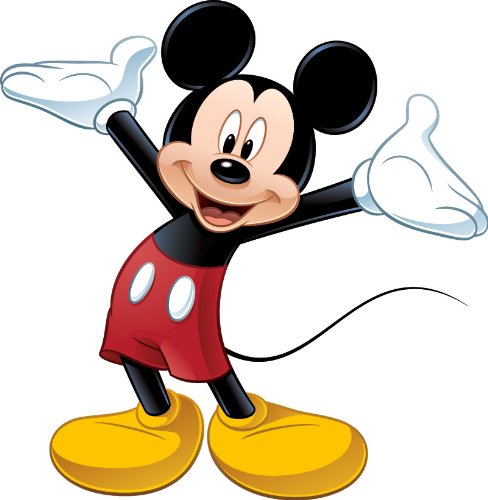 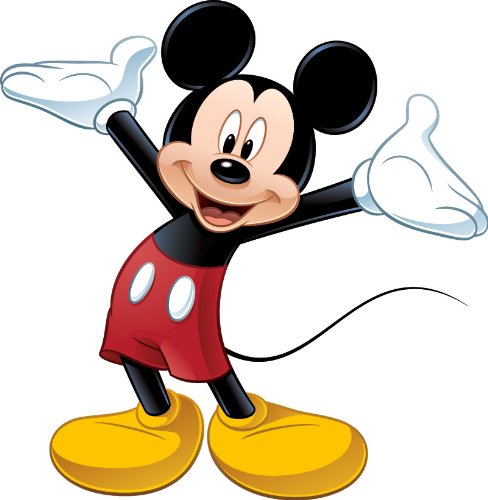 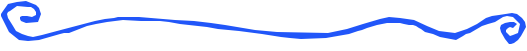 Monday2/24/20ArtTuesday2/25/20GymWednesday2/26/20Media CenterThursday2/27/20ISMFriday2/28/20MusicDaddy Daughter Dance